Arbeidsplan 6. trinn     Uke 36Tid Mandag Tirsdag Egne tider onsdagerOnsdagTorsdag Fredag 08.20-09.05Norsk 6.-7.K&H 08.20-09.05Tur til SteinesjøenMatte 6.-7.Norsk 6.-7.09.05-09.50Matte 6.-7.K&H 09.05-09.50Matte 6.-7. Norsk 6.-7.10.05-10.50KRLE 5.-6.K&H Norsk 6.-7.Musikk 6.-7. 11.30-12.15KRLE 5.-6. Naturfag 5.-6.11.15- 12.00Matte Mat og helse Husk! Hårstrikk!12.15-13.00 A.plan 5.-7. Naturfag 5.-6.Uteskole Mat og helse 13.15-14.00Gym 5.-7.Gym 5.-7.Uteskole Mat og helse KristinToreMortenCharlotteUkas beskjed Hei! På onsdag er vi invitert til Marmeldagen, som er et samarbeid med Bø museum og Bø kystlag. Vi skal være ved bua deres ved Steinesjøen. Målet er å få Marmelpasset og bli borger av Marmelens rike.For å få Marmelpasset skal vi gjøre følgende: Lære å ro og lære navn på ting i båten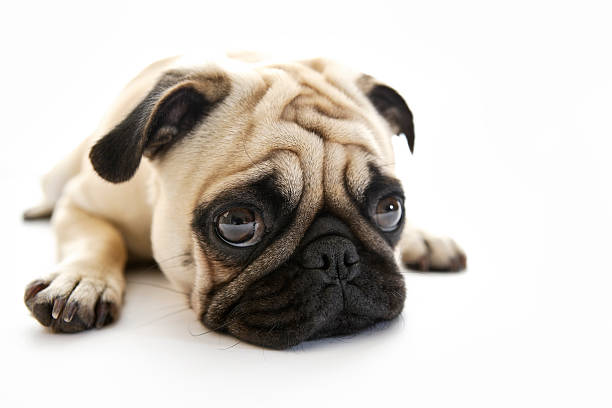 Lære å knyte flere knuterAktivitetsløype, gamle leker og sagnInnlogging Matopedia: Passord; GreskAndestek52Ha ei flott uke! Jeg har kontaktlærertime hver mandag kl. 11.30-12.15.Jeg kan treffes på tlf., Straume skole 76114391/76114392 Mob: 91159847 Mail: kristinanetthansen@gmail.comLekser til tirsdag Lekser til onsdag Lekser til torsdagLekser til fredag Norsk/Mat og helse: Logg inn på matopedia https://www.matopedia.no/Trykk øverst på Leksjoner, og finn Leksjon 3. Les om Mattrygghet.  Skriv og forklar forskjell på Best før og Siste forbruksdag. Skriv tre faktasetninger. og liker! Engelsk: Les s. 18 eller 19 i explore. Du kan lytte til tekstene i skolestudio Amazing animals eller Emily the curious cat.Skriv i skriveboka di en tekst om hunden på bildet lengre opp. Minst 5 setninger. Du kan fortelle en historie om noe den har gjort, eller hva og hvem denne hunden er.Norsk - Leseforståelse:  Les s. 4 i Leseforståelse-boka di. Gjør spørsmålene i A-ruta. Skriv svarene i den svarte skriveboka. Denne leksa SKAL være gjort til torsdag!Norsk/Mat og helse: Logg inn på matopedia https://www.matopedia.no/Leksjon 3. Se filmen Trygg matlaging. Les teksten Rester og Å bli syk av mat. Skriv 5 faktasetninger til tekstene.På skolen ArbeidsoppgaverNorskMandag 1.t: Oppstart med klassen og gjennomgang av a.planen. 6 logger inn på Matopedia og ser om de forstår hvordan de finner ukas lekser. Vi deler ut Leseforståelse-bøker til 6. og 7. Vi danser Blime. Torsdag 3.t: Vi deler oss 6. og 7., leser gjennom en leseforståelse-tekst sammen, gjør A-oppgavene muntlig, B-oppgavene i skriveboka, går gjennom i plenum og svarer på oppgave C1.Fredag 1.-2.t: Vii starter opp kreativ skriving-prosjektet vi skal til med, og vi skal sjekke ut litt om camping. Matte Mandag 2.t: Vi lager klasseregler. Torsdag 1.-2.t: Vi lager klassereglene ferdig, skriver under og henger de opp. Vi jobber med gangetabellen og gangespill. Engelsk Onsdag 1.-2.t: Tur til Steinesjøen. Samf. NaturfagKRLEMandag 3.-4.t: Familien. Å bruke digitale hjelpemidler (s. 12-13, 18-19.)KroppsøvingMat og helseMeny: Stekt ris og Arme riddere. MålSosialt mål Si noe hyggelig til en du vanligvis ikke snakker med.NorskJeg kan være med å diskutere og bli enige om felles regler for klassen, og konsekvenser hvis jeg ikke følger reglene. Jeg kan lytte, vise respekt for andres meninger og vente på tur.Jeg kan finne informasjon om camping på nett som jeg ikke visste fra før. Matte Vi repeterer gangetabellen. Engelsk SamfunnsfagJeg kan samtale om noen viktige lover, plikter og rettigheter vi har i Norge.NaturfagKRLEJeg kan forklare hva det betyr at vi har likestilling i Norge.Jeg har deltatt i samtale om utfordringer knyttet til digitale medier.KroppsøvingMat og helse Jeg vet hvordan jeg sørger for å ha god håndhygiene.Jeg kan ha god kjøkkenhygiene.  Jeg kan fortelle hva det betyr å lage trygg mat.